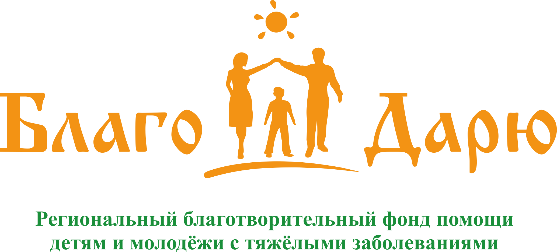                     628416, Ханты-Мансийский автономный округ – Югра, г. Сургут, ул. Декабристов, д. 15Тел./факс: (3462) 55-50-02dariblago@yandex.ruwww.dariblago.ruУтверждено Управляющим Советом РБФ «Благо Дарю»Протокол №_____ от ____________ 20____г. Положениео проведении региональной добровольческой акции «10 000 добрых дел»1. Общие положения	1.1. Настоящее Положение определяет порядок проведения окружной добровольческой акции «10 000 добрых дел» (далее по тексту – Акция).	1.2. Организатором Акции является Региональный благотворительный фонд помощи детям и молодёжи с тяжёлыми заболеваниями «Благо Дарю» (далее по тексту – Фонд).2. Цели и задачиЦель Акции – популяризировать добровольческую и благотворительную деятельность по средствам проведения мероприятий в течении одного месяца.Задачи Акции:ознакомление участников Акции с деятельностью Фонда, его основными направлениями работы;развитие добровольческого движения на территории Ханты-Мансийского автономного округа – Югра;популяризации идей, ценностей и практики добровольчества;популяризация благотворительной деятельности;активизации добровольческого потенциала;вовлечения молодежи в социальную практику;укрепления сотрудничества между институтами гражданского общества и органами государственной власти, органами местного самоуправления в совместном решении социальных проблем.3. Участники	3.1.  В Акции могут принять участия волонтерские (добровольческие) объединения.	3.2. Жители региона.3.3. Молодежные объединения.      3.4. Некоммерческие организации.      3.5. Образовательные учреждения.4. Обязанности Фонда4.1. Для подготовки и проведения Акции избирается Координатор из числа сотрудников Фонда. 4.2. Координатор: - ведет прием заявок; -консультирует участников акции;- готовит и предоставляет по запросу необходимую информацию о Фонде и его деятельности;- готовит и предоставляет по запросу фирменный стиль Акции, инструкции по его использованию, шаблоны для подготовки благодарственных писем и прочее оформление;- привлекает добровольцев и других лиц к подготовке Акции;- готовит итоги Акции, представляет их на сайте организации;- готовит и передает участникам Акции сертификаты;-предоставляет актуальную информацию СМИ, администраторам социальных сетей и проч. по этапам проведения Акции.5. Сроки и место проведения	5.1. Мероприятия в рамках Акции могут проводиться с 15 по 30 ноября 2021 года.5.2. Акция проводится на территории г. Сургута, Сургутского района, г. Сургута, Сургутского района, г. Пыть-Ях, г. Нижневартовск, г. Ханты –Мансийск, Ханты - Мансийский район и всех заявивших муниципальных образованиях. 6. Условия участия и регламент проведения	6.1. Выберите формат мероприятия в Приложение 1. Или предложите свой формат.	6.2. Подайте заявку через гугл форму: https://forms.gle/49ERGm9zBU1sWfPE6 6.3. После проведения мероприятий предоставить отчет с фотографиями через гугл форму: https://forms.gle/1Yw9nyDs4gdJXrc19 6.4. Дождаться сертификатов от координатора Акции.7. Подведение итогов 	7.1 Подведение итогов Акции публикуется на официальных ресурсах фонда. 7.2. Все участники Акции получают электронные сертификаты согласно предоставленным списках в отчетах. 8. Контакты ОрганизатораСайт: www.dariblago.ruСоциальные сети:https://vk.com/dariblago, https://instagram.com/dariblago Электронная почта: dariblago@yandex.ru Тел.: 8(3462)55-50-02Связь в мессенджерах Viber, Whatsapp: 89026298164Координатор от РБФ «Благо Дарю» :Мальцев Максим Николаевич менеджер проектовИсполнительный директорРБФ «Благо Дарю»                            			          А. С. АсоваПриложение 1Форматы проведения Акции№Наименование форматаСодержаниеБлаготворительная ярмаркаЯрмарка обычно представляет собой реализацию различных изделий за пожертвования. Все собранные средства передаются в фонд. Для удобства сотрудник фонда может приехать в день проведения ярмарки установить ящик для пожертвований и в конце мероприятия совершить снятия ящика при жертвователях.Благотворительная АкцияАкции направленные на популяризацию благотворительной деятельности. Эти акции могут быть разного плана информационные, флешмобы, просветительские.Классный час «Благотворительность сегодня»Вы можете выбрать дату проведения классного часа и пригласить сотрудника фонда. В этот классный час входит краткая история благотворительности, как отличить мошенников от добросовестного фонда. Почему не нужно переводить на личные карточки людей. Сбор канцелярииНашим подопечным всегда нужна помощь в канцелярии как в школу, так и для их дополнительных занятий.  Мы принимаем абсолютно всю канцелярию от офисных принадлежностей до творческих наборов.Сбор женских, мужских, детских  вещейВедем прием вещей женских, мужских, детских, обувь.Вещи любого размера в чистом виде. Не принимаем посуду, детские игрушки, постельное белье, нижнее белье, грязные, порванные вещи.Подготовка подарка для подопечного  фондаВы можете стать частью акции фонда «С днем рождения, друг!». Каждый месяц у нескольких подопечных фонда день рождения, и мы всегда в поисках людей, которые осчастливят их в такой важный день. Сбор средств  Подразумевает пожертвование в пользу одного из подопечных фонда или участие в благотворительной Акции «15/25»Благотворительный концертПроведение концерта, где возможность посещения будет через пожертвование в пользу фонда. Мастер – класс для подопечных фондаПо изготовлению чего – либо из подручных материалов. Мастер – класс обычно до 10 подопечных фонда.Фотосессия для подопечных фондаМесто на ваш выбор, Фотограф и парочка счастливых детей фонда. Все что нужно.Мастер – класс для мамочек подопечных фондаЭто может быть йога, фотосессия, мастер –класс по тем или иным изделиям, психологический мастер – класс или какой – либо другой.Онлайн форматДля нашей организации всегда важна информационная поддержка. Событие может быть: флешмоб, репосты, лайки,прямой эфир, посты о  фонде и его деятельности. Возможно какое – то индивидуальное участие. 